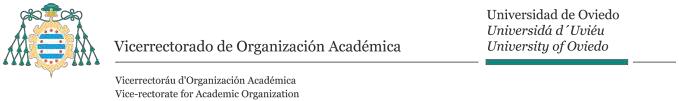 EVALUATION REPORT OF THE STUDENT WORK IN THE HOST INSTITUTIONINFORME DE VALORACIÓN DE LA LABOR REALIZADA POR EL ESTUDIANTE EN LA INSTITUCIONPlaza de Riego, s/n  33003 – Oviedo	infopostgrado@uniovi.esStudent name/ Alumno.(nombre,apellidos,DNI):Student name/ Alumno.(nombre,apellidos,DNI):Student name/ Alumno.(nombre,apellidos,DNI):Student name/ Alumno.(nombre,apellidos,DNI):Student name/ Alumno.(nombre,apellidos,DNI):Student name/ Alumno.(nombre,apellidos,DNI):Host Institution/Institución:Host Institution/Institución:Host Institution/Institución:Host Institution/Institución:Host Institution/Institución:Host Institution/Institución:Department/Departamento o Área:Department/Departamento o Área:Department/Departamento o Área:Department/Departamento o Área:Department/Departamento o Área:Department/Departamento o Área:Host Institution Tutor/Tutor por la empresa:Host Institution Tutor/Tutor por la empresa:Host Institution Tutor/Tutor por la empresa:Host Institution Tutor/Tutor por la empresa:Host Institution Tutor/Tutor por la empresa:Host Institution Tutor/Tutor por la empresa:Start date/Fecha inicio:End date/Fecha finalización:Schedule/Horario:Studies/Titulación que cursa:  MASTER EN INGENIERÍA QUÍMICA (MINQUI01) / MASTER DEGREE IN CHEMICAL ENGINEERINGStudies/Titulación que cursa:  MASTER EN INGENIERÍA QUÍMICA (MINQUI01) / MASTER DEGREE IN CHEMICAL ENGINEERINGStudies/Titulación que cursa:  MASTER EN INGENIERÍA QUÍMICA (MINQUI01) / MASTER DEGREE IN CHEMICAL ENGINEERINGStudies/Titulación que cursa:  MASTER EN INGENIERÍA QUÍMICA (MINQUI01) / MASTER DEGREE IN CHEMICAL ENGINEERINGStudies/Titulación que cursa:  MASTER EN INGENIERÍA QUÍMICA (MINQUI01) / MASTER DEGREE IN CHEMICAL ENGINEERINGStudies/Titulación que cursa:  MASTER EN INGENIERÍA QUÍMICA (MINQUI01) / MASTER DEGREE IN CHEMICAL ENGINEERINGStudies/Titulación que cursa:  MASTER EN INGENIERÍA QUÍMICA (MINQUI01) / MASTER DEGREE IN CHEMICAL ENGINEERINGStudies/Titulación que cursa:  MASTER EN INGENIERÍA QUÍMICA (MINQUI01) / MASTER DEGREE IN CHEMICAL ENGINEERINGStudies/Titulación que cursa:  MASTER EN INGENIERÍA QUÍMICA (MINQUI01) / MASTER DEGREE IN CHEMICAL ENGINEERINGStudies/Titulación que cursa:  MASTER EN INGENIERÍA QUÍMICA (MINQUI01) / MASTER DEGREE IN CHEMICAL ENGINEERING1. Indicate on a scale from 1 (minimum) to 10 (maximum) your opinion on each of the following issues related to various aspects of the development of the student internship in your Institution / Indique en una escala del 1 (mínimo) al 10 (máximo) su opinión respecto a cada una de las siguientes cuestiones relacionadas con diversos aspectos del desarrollo de las prácticas por parte del estudiante asignado a su Institución:1. Indicate on a scale from 1 (minimum) to 10 (maximum) your opinion on each of the following issues related to various aspects of the development of the student internship in your Institution / Indique en una escala del 1 (mínimo) al 10 (máximo) su opinión respecto a cada una de las siguientes cuestiones relacionadas con diversos aspectos del desarrollo de las prácticas por parte del estudiante asignado a su Institución:1. Indicate on a scale from 1 (minimum) to 10 (maximum) your opinion on each of the following issues related to various aspects of the development of the student internship in your Institution / Indique en una escala del 1 (mínimo) al 10 (máximo) su opinión respecto a cada una de las siguientes cuestiones relacionadas con diversos aspectos del desarrollo de las prácticas por parte del estudiante asignado a su Institución:1. Indicate on a scale from 1 (minimum) to 10 (maximum) your opinion on each of the following issues related to various aspects of the development of the student internship in your Institution / Indique en una escala del 1 (mínimo) al 10 (máximo) su opinión respecto a cada una de las siguientes cuestiones relacionadas con diversos aspectos del desarrollo de las prácticas por parte del estudiante asignado a su Institución:1. Indicate on a scale from 1 (minimum) to 10 (maximum) your opinion on each of the following issues related to various aspects of the development of the student internship in your Institution / Indique en una escala del 1 (mínimo) al 10 (máximo) su opinión respecto a cada una de las siguientes cuestiones relacionadas con diversos aspectos del desarrollo de las prácticas por parte del estudiante asignado a su Institución:1. Indicate on a scale from 1 (minimum) to 10 (maximum) your opinion on each of the following issues related to various aspects of the development of the student internship in your Institution / Indique en una escala del 1 (mínimo) al 10 (máximo) su opinión respecto a cada una de las siguientes cuestiones relacionadas con diversos aspectos del desarrollo de las prácticas por parte del estudiante asignado a su Institución:1. Indicate on a scale from 1 (minimum) to 10 (maximum) your opinion on each of the following issues related to various aspects of the development of the student internship in your Institution / Indique en una escala del 1 (mínimo) al 10 (máximo) su opinión respecto a cada una de las siguientes cuestiones relacionadas con diversos aspectos del desarrollo de las prácticas por parte del estudiante asignado a su Institución:1. Indicate on a scale from 1 (minimum) to 10 (maximum) your opinion on each of the following issues related to various aspects of the development of the student internship in your Institution / Indique en una escala del 1 (mínimo) al 10 (máximo) su opinión respecto a cada una de las siguientes cuestiones relacionadas con diversos aspectos del desarrollo de las prácticas por parte del estudiante asignado a su Institución:1. Indicate on a scale from 1 (minimum) to 10 (maximum) your opinion on each of the following issues related to various aspects of the development of the student internship in your Institution / Indique en una escala del 1 (mínimo) al 10 (máximo) su opinión respecto a cada una de las siguientes cuestiones relacionadas con diversos aspectos del desarrollo de las prácticas por parte del estudiante asignado a su Institución:1. Indicate on a scale from 1 (minimum) to 10 (maximum) your opinion on each of the following issues related to various aspects of the development of the student internship in your Institution / Indique en una escala del 1 (mínimo) al 10 (máximo) su opinión respecto a cada una de las siguientes cuestiones relacionadas con diversos aspectos del desarrollo de las prácticas por parte del estudiante asignado a su Institución:Compliance with stipulated working hours / Cumplimiento del horario de trabajo estipulado:Compliance with stipulated working hours / Cumplimiento del horario de trabajo estipulado:Compliance with stipulated working hours / Cumplimiento del horario de trabajo estipulado:Compliance with stipulated working hours / Cumplimiento del horario de trabajo estipulado:Compliance with stipulated working hours / Cumplimiento del horario de trabajo estipulado:Compliance with stipulated working hours / Cumplimiento del horario de trabajo estipulado:Compliance with stipulated working hours / Cumplimiento del horario de trabajo estipulado:Compliance with stipulated working hours / Cumplimiento del horario de trabajo estipulado:Compliance with stipulated working hours / Cumplimiento del horario de trabajo estipulado:Compliance with stipulated working hours / Cumplimiento del horario de trabajo estipulado:12345678910Knowledge and skills prior to the development of the internship / Conocimientos y aptitudes previas a la realización de las prácticas:Knowledge and skills prior to the development of the internship / Conocimientos y aptitudes previas a la realización de las prácticas:Knowledge and skills prior to the development of the internship / Conocimientos y aptitudes previas a la realización de las prácticas:Knowledge and skills prior to the development of the internship / Conocimientos y aptitudes previas a la realización de las prácticas:Knowledge and skills prior to the development of the internship / Conocimientos y aptitudes previas a la realización de las prácticas:Knowledge and skills prior to the development of the internship / Conocimientos y aptitudes previas a la realización de las prácticas:Knowledge and skills prior to the development of the internship / Conocimientos y aptitudes previas a la realización de las prácticas:Knowledge and skills prior to the development of the internship / Conocimientos y aptitudes previas a la realización de las prácticas:Knowledge and skills prior to the development of the internship / Conocimientos y aptitudes previas a la realización de las prácticas:Knowledge and skills prior to the development of the internship / Conocimientos y aptitudes previas a la realización de las prácticas:12345678910c)   Attitude, effort, interest and personal relations of the student in carrying out the tasks / Actitud, esfuerzo, interés y trato personal del alumno en el desempeño de las tareas:c)   Attitude, effort, interest and personal relations of the student in carrying out the tasks / Actitud, esfuerzo, interés y trato personal del alumno en el desempeño de las tareas:c)   Attitude, effort, interest and personal relations of the student in carrying out the tasks / Actitud, esfuerzo, interés y trato personal del alumno en el desempeño de las tareas:c)   Attitude, effort, interest and personal relations of the student in carrying out the tasks / Actitud, esfuerzo, interés y trato personal del alumno en el desempeño de las tareas:c)   Attitude, effort, interest and personal relations of the student in carrying out the tasks / Actitud, esfuerzo, interés y trato personal del alumno en el desempeño de las tareas:c)   Attitude, effort, interest and personal relations of the student in carrying out the tasks / Actitud, esfuerzo, interés y trato personal del alumno en el desempeño de las tareas:c)   Attitude, effort, interest and personal relations of the student in carrying out the tasks / Actitud, esfuerzo, interés y trato personal del alumno en el desempeño de las tareas:c)   Attitude, effort, interest and personal relations of the student in carrying out the tasks / Actitud, esfuerzo, interés y trato personal del alumno en el desempeño de las tareas:c)   Attitude, effort, interest and personal relations of the student in carrying out the tasks / Actitud, esfuerzo, interés y trato personal del alumno en el desempeño de las tareas:c)   Attitude, effort, interest and personal relations of the student in carrying out the tasks / Actitud, esfuerzo, interés y trato personal del alumno en el desempeño de las tareas:12345678910d)   Student adaptation to the work environment (standards, customs) / Adaptación del estudiante al entorno de trabajo (normas, costumbres ):d)   Student adaptation to the work environment (standards, customs) / Adaptación del estudiante al entorno de trabajo (normas, costumbres ):d)   Student adaptation to the work environment (standards, customs) / Adaptación del estudiante al entorno de trabajo (normas, costumbres ):d)   Student adaptation to the work environment (standards, customs) / Adaptación del estudiante al entorno de trabajo (normas, costumbres ):d)   Student adaptation to the work environment (standards, customs) / Adaptación del estudiante al entorno de trabajo (normas, costumbres ):d)   Student adaptation to the work environment (standards, customs) / Adaptación del estudiante al entorno de trabajo (normas, costumbres ):d)   Student adaptation to the work environment (standards, customs) / Adaptación del estudiante al entorno de trabajo (normas, costumbres ):d)   Student adaptation to the work environment (standards, customs) / Adaptación del estudiante al entorno de trabajo (normas, costumbres ):d)   Student adaptation to the work environment (standards, customs) / Adaptación del estudiante al entorno de trabajo (normas, costumbres ):d)   Student adaptation to the work environment (standards, customs) / Adaptación del estudiante al entorno de trabajo (normas, costumbres ):1234567891012345678910f)   Overall satisfaction with the student internship / Satisfacción general con las prácticas realizadas por el alumno:f)   Overall satisfaction with the student internship / Satisfacción general con las prácticas realizadas por el alumno:f)   Overall satisfaction with the student internship / Satisfacción general con las prácticas realizadas por el alumno:f)   Overall satisfaction with the student internship / Satisfacción general con las prácticas realizadas por el alumno:f)   Overall satisfaction with the student internship / Satisfacción general con las prácticas realizadas por el alumno:f)   Overall satisfaction with the student internship / Satisfacción general con las prácticas realizadas por el alumno:f)   Overall satisfaction with the student internship / Satisfacción general con las prácticas realizadas por el alumno:f)   Overall satisfaction with the student internship / Satisfacción general con las prácticas realizadas por el alumno:f)   Overall satisfaction with the student internship / Satisfacción general con las prácticas realizadas por el alumno:f)   Overall satisfaction with the student internship / Satisfacción general con las prácticas realizadas por el alumno:123456789102.  Did you have any problem in carrying out the internship of this student? If yes, please specify /¿Han tenido algún problema en la realización de las prácticas de éste alumno? En caso afirmativo, indique el problema.□ NO/NO                        □ YES/SI3.  Comments or suggestions that can improve future practices of students in your Institution / Indique cualquier comentario o sugerencia que permita mejorar futuras prácticas de alumnos en su empresa.4. FINAL GRADE / CALIFICACIÓN FINAL4. FINAL GRADE / CALIFICACIÓN FINALDate/Fecha:(from 0 to 10) / ( de 0 a 10 ) :(from 0 to 10) / ( de 0 a 10 ) :Institution Tutor (signature and stamp)/Tutor de la Institucion (firma y sello)Signed/Fdo.: